МУНИЦИПАЛЬНОЕ КАЗЕННОЕ ОБЩЕОБРАЗОВАТЕЛЬНОЕ УЧРЕЖДЕНИЕ «ДОБРИНСКАЯ СРЕДНЯЯ ОБЩЕОБРАЗОВАТЕЛЬНАЯ ШКОЛА»улица Придорожная7, с.Добрино, Лискинский район, Воронежская область, 397954, тел.: 92-2-67fomin_scoold@mail.ruОГРН 1023601512406, ИНН/КПП 3614003802/361401001Выписка из приказ» от 01.09.2020г. .№ 122«О введении должностных инструкций заместитсля директора по УВР. заместителя директора по ВР. учителя, классного руководителя в соответствии с требованиями ФГОС СОО»В целях обеспечения эффективного веления обучения на старшей ступени в соответствии с ФГОС нового поколенияПРИКАЗЫВАЮ:1.Ввести новые должностные инструкции заместителя директора но УВР. заместителя директора но ВР. учителя, классного руководителя с 01 сентября 2020 года.2.0знакомить с новыми должностными инструкциями учителей-предметников, работающих в 10 классе, классного руководителя 10 класса Шайкину Н.В. в срок до 03 сентября.3.Ознакомить с новой должностной инструкцией заместителя директора по УВР Шайкину Н.В. в срок до 03 сентября.4.Ознакомитьмить е новой должностной инструкцией заместителя директора по ВР Бондаренко А.М. в срок до 03 сентября.5.Контроль исполнения настоящею приказа оставляю за собой.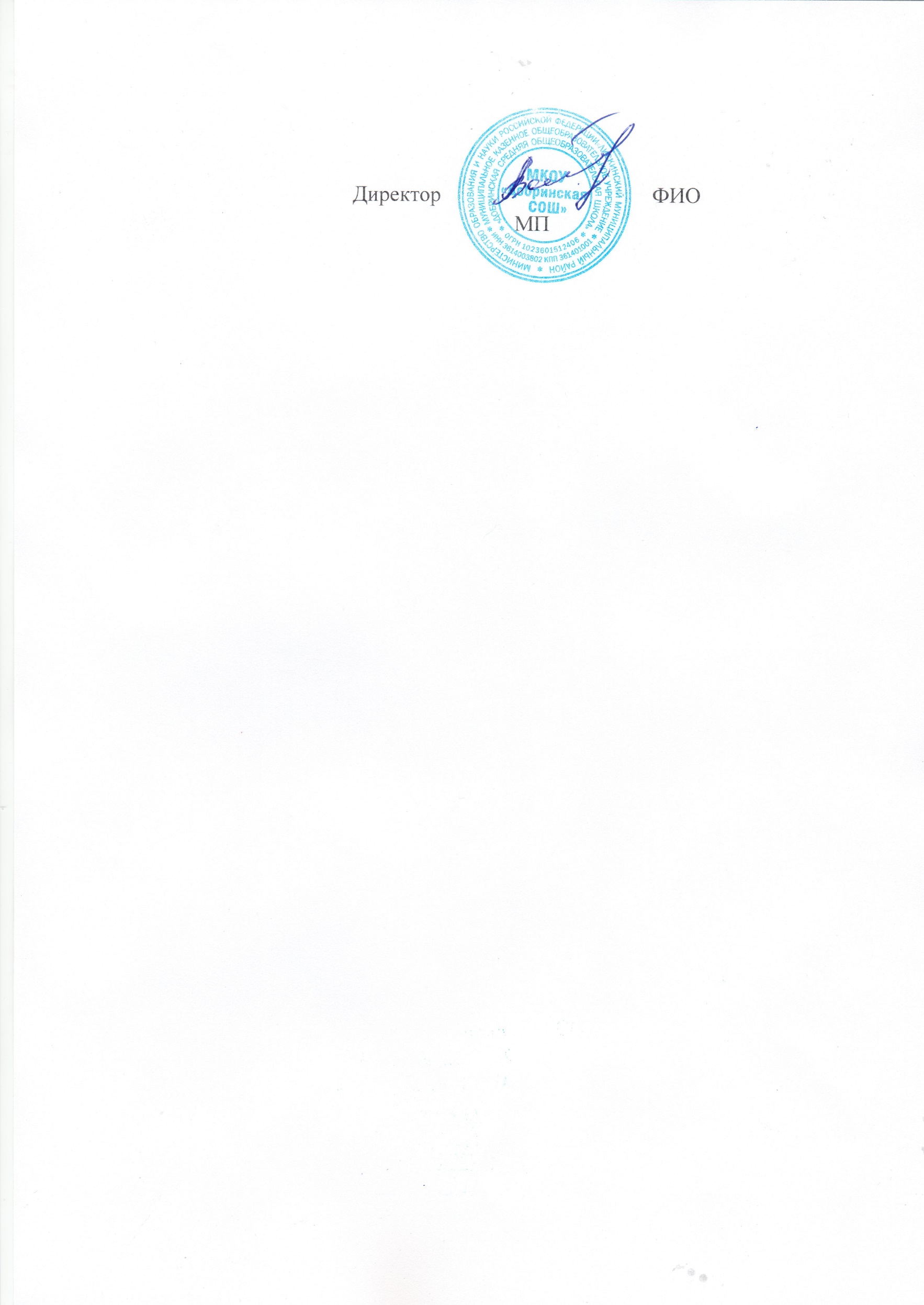 Директор школы                            /Фомин В.А./